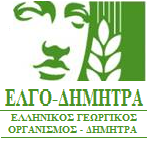 ΠΡΟΣΩΠΙΚΑ ΣΤΟΙΧΕΙΑΕΠΩΝΥΜΟ:ΟΝΟΜΑ:ΟΝΟΜΑ ΠΑΤΕΡΑ:ΟΝΟΜΑ ΜΗΤΕΡΑΣ:ΗΜΕΡΟΜ. ΓΕΝΝΗΣΗΣ:ΑΡΙΘΜ. ΔΕΛΤ. ΤΑΥΤΟΤΗΤΑΣ: ΚΑΤΗΓΟΡΙΑ ΕΚΠΑΙΔΕΥΣΗΣ/ΕΙΔΙΚΟΤΗΤΑ: ΑΦΜ:ΔΟΥ:ΑΜΚΑ:Δ/ΝΣΗ ΚΑΤΟΙΚΙΑΣ: ΤΗΛΕΦΩΝΟ:E-MAIL :ΠΡΟΤΑΣΗ……/……/2022Προς Ινστιτούτο Εδαφοϋδατικών ΠόρωνΜε την παρούσα, υποβάλλω την πρότασή μου, στο πλαίσιο της αριθμ. 4416/60489/08-11-2022 Πρόσκλησης Εκδήλωσης Ενδιαφέροντος, για τη σύναψη σύμβασης μίσθωσης έργου, κατ' άρθρο 681 ΑΚ, για τις ανάγκες του έργου με τίτλο «Πληροφοριακό σύστημα εκτίμησης και αξιολόγησης διαθέσιμης βιομάζας και οργανικών αποβλήτων για παραγωγή πράσινων προϊόντων στην ΠΚΜ», Ακρωνύμιο: BiomassRCM, Κωδικό ΚΜΡ6-0254407 και Κωδικό Πράξης/MIS 5136569 της δράσης «Επενδυτικά Σχέδια Καινοτομίας» με Κωδικό ΟΠΣ 4228 στο Επιχειρησιακό Πρόγραμμα «Κεντρική Μακεδονία 2014-2020» με αντικείμενο Προσδιορισμός χημικής σύστασης χωνεμένου λύματος από χωνευτή παραγωγής βιοαερίουΠροσδιορισμός φυσικοχημικών ιδιοτήτων εδάφουςΑπομόνωση DNA σε δείγματα αναερόβιων αντιδραστήρων και εδάφουςΕπεξεργασία μοριακών αποτελεσμάτων Συγγραφή παραδοτέων έργου(αναλυτική περιγραφή του αντικειμένου του έργου προς ανάθεση, όπως αυτό εκφράζεται στη σχετική Πρόσκληση Εκδήλωσης Ενδιαφέροντος) και σας καταθέτω τα κάτωθι δικαιολογητικά:1.……2. …..3. …..4. …..5. …..6. ……7. ……Με την υπογραφή της παρούσας, δηλώνω ότι, έχοντας πλήρη επίγνωση συμφωνώ, συναινώ και παρέχω τη ρητή συγκατάθεσή μου για την επεξεργασία όλων των προσωπικών μου δεδομένων - όπως αυτά έχουν δηλωθεί στην πρότασή μου καιστα επισυναπτόμενα δικαιολογητικά καθώς και αυτά που θα συλλεγούν σε τυχόν κατάρτιση σύμβασης - από τον ΕΛΓΟ – ΔΗΜΗΤΡΑ για τους σκοπούς της αριθμ. 4416/60489/08-11-2022 Πρόσκλησης Εκδήλωσης Ενδιαφέροντος.Γνωρίζω δε το δικαίωμα πρόσβασής μου στα πιο πάνω δεδομένα, το δικαίωμα εναντίωσης στην επεξεργασία τους καθώς και ανάκλησης της συγκατάθεσής μου ανά πάσα στιγμή.   Ο/Η υποβάλλ…… την Πρόταση(Ονοματεπώνυμο) (Υπογραφή)